.Intro : 16 countspart A : 32 counts (2 wall) - part B : 32 counts  (1 wall)phrasing : A, A, B, A, A, B, A, A, Tag, B, APart A: 32 countsAS1: Heel/Ball /Step, Step Forward R, Syncopated Side Rock L, Step Forward L, Step forward R and ½  Turn L, Step Forward L, 1/2 Turn L, Back R, Lock Step Back LAS2: 1/2 Turn R, Step Forward R , Syncopated 1/2 Turn R, Full Turn L ( R, L ), Hold,  Syncopated Stomps On The Spot, CrossAS3: 1/4 Turn R, Kick/Ball/Step,  Step Forward R, Mambo Step Forward L, Back, 1/2 Turn L, Step Forward L,  1/4 Turn L, Step RAS4: Weave,  Rock R, Recover L, Full Turn R With Touch L, Hold, Modified Sailor StepPart B:  32 countsBS1: Skates (R, L ), Shuffle On Right Diagonal With Flick, Cross,  Unwind 3/4 Turn R, Modified Cross Sailor Steps Traveling BackwardsBS2: Touch R, Step Forward R, Touch L, Step Forward L, Rock Side R, Recover L With 1/4 Turn L,  Step Forward R, Step Forward LBS3: Skates (R, L ), Shuffle On Right Diagonal With Flick, Cross,  Unwind 3/4 Turn R, Modified Cross Sailor Steps Traveling BackwardsBS4: Touch R, Step Forward R, Touch L, Step Forward L, Rock Side R, Recover L With 1/4 Turn L,  Step Forward R, Step Forward LTag:Rocking ChairSleep Alone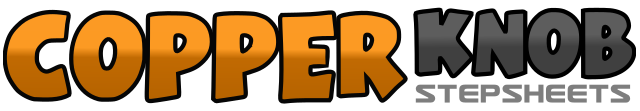 .......Count:64Wall:2Level:Phrased Intermediate.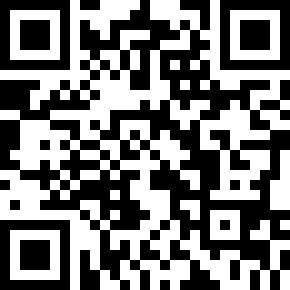 Choreographer:José Miguel Belloque Vane (NL) & Roy Verdonk (NL) - September 2016José Miguel Belloque Vane (NL) & Roy Verdonk (NL) - September 2016José Miguel Belloque Vane (NL) & Roy Verdonk (NL) - September 2016José Miguel Belloque Vane (NL) & Roy Verdonk (NL) - September 2016José Miguel Belloque Vane (NL) & Roy Verdonk (NL) - September 2016.Music:Sleep Alone - StanajSleep Alone - StanajSleep Alone - StanajSleep Alone - StanajSleep Alone - Stanaj........1&2Rf touch heel forward,  Rf step together ( & ), Lf step forward3&4Rf step forward, Lf rock left ( & ), recover onto Rf5&6Step forward LF ,  step RF forward and making ½ turn left ( & ), Lf step forward ( 6.00 )7make 1/2 turn left stepping Rf back ( 12.00 )8&1Lf step back, Rf cross in front of Lf ( & ), Lf step back2make a 1/2 turn right stepping Rf forward ( 6.00 )3&4Lf step forward, make 1/2 turn right stepping Rf forward ( & ), Lf step forward ( 12.00 )5-6make 1/2 turn left stepping Rf back,  make 1/2 turn left stepping Lf forward7hold8&a1Rf step together and behind Lf,  Lf step in place (&), Rf step in place (a), Lf cross in front of Rf2&3make 1/4 turn right kicking Rf forward (3.00 ), Rf step together ( & ), Lf step forward4Rf step forward5&6Lf rock forward, recover onto Rf ( & ), Lf step back7&8Rf step back,  make 1/2 turn left (9.00) stepping Lf forward ( & ), make 1/4 turn left stepping Rf right ( 6.00 )1&2Lf cross behind Rf, Rf step right ( & ), Lf cross in front of Rf3-4Rf rock right, recover onto Lf making 1/4 turn right ( 9.00 )5-6make 1/2 turn right stepping Rf forward ( 3.00 ), make 1/4 turn right touching Lf left ( 6.00 )7&8&hold,  Lf cross behind Rf ( & ), Rf step right, Lf step left ( & )1-2Rf skate forward right,  Lf skate forward left3&4Rf step forward on right diagonal,  Lf step together ( & ), Rf step forward on right diagonal flicking Lf back5-6Lf cross in front of Rf, unwind 3/4 turn right ( 9.00 ) weight ending on Lf7&8&Rf cross in front of Lf, Lf step back slightly on left diagonal (&), Rf step back slightly on right diagonal,  Lf cross in front of Rf1-2Rf touch right, Rf step forward3-4Lf  touch left , Lf step forward5-6Rf rock side right, recover onto Lf with 1/4 turn left (6.00 )7-8Rf step forward, Lf step forward1-2Rf skate forward right,  Lf skate forward left3&4Rf step forward on right diagonal,  Lf step together ( & ), Rf step forward on right diagonal flicking Lf back5-6Lf cross in front of Rf, unwind 3/4 turn right ( 3.00 ) weight ending on Lf7&8&Rf cross in front of Lf, Lf step back slightly on left diagonal (&), Rf step back slightly on right diagonal,  Lf cross in front of Rf1-2Rf touch right, Rf step forward3-4Lf  touch left , Lf step forward5-6Rf rock side right, recover onto Lf with 1/4 turn left (12.00 )7-8Rf step forward, Lf step forward1-2Rf rock forward, recover onto Lf3-4Rf rock back, recover onto Lf